2019-2020 Eğitim-Öğretim Yılı 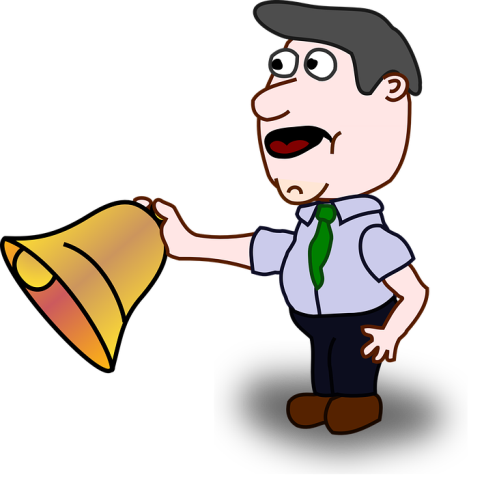                                                    Zaman Çizelgesi  2019-2020 Eğitim-Öğretim yılı  derslerin ve teneffüslerin  başlangıç  ve bitiş saatleri  aşağıdaki  çizelgeye uygun olarak yapılacaktır.GİRİŞÇIKIŞDerse Hazırlık08:4509:001.	Ders09:0009:402.	Ders09:5510:353.	Ders10:5011:304.	Ders11:4512:25ÖĞLE TATİLİ12:2513:055.	Ders13:0513:456.	Ders14:0014:40